CHANGE OF CONTACT DETAILS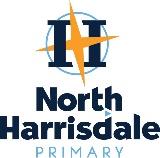  Change of Details			 New Contact Change of Details			 New Contact Change of Details			 New Contact Change of Details			 New ContactDay Care Provider Change of Details			 New Contact*Signature not required if completing online.Return completed form to northharrisdale.ps@education.wa.edu.au or to the front office.Student/s Name/sAddressContact NameRelationship to ChildAddressPhone NumberContact NameRelationship to ChildAddressPhone NumberContact NameRelationship to ChildAddressPhone NumberContact NameRelationship to ChildAddressPhone NumberProvider NameContact PersonAddressPhone NumberDay/Times attendingParent/Caregiver NameParent/Caregiver SignatureDateOffice Use OnlyEntered on Integris by ______________________________________	Date __________________________